МОУ «Санаторная школа-интернат №6»Аналитическая справкапо результатам Всероссийских проверочных работза 2021– 2022 учебный год        Согласно плану работы школы по подготовке и проведению Всероссийских проверочных работ в 2021-2022 учебном году учащиеся, родители, педагогический коллектив были ознакомлены с нормативно-правовой базой, порядком проведения ВПР на инструктивно-методических совещаниях, родительских собраниях, индивидуальных консультациях и классных часах.       В школе была создана информационная среда по подготовке и проведению ВПР. На сайте образовательного учреждения размещены документы о порядке и сроках проведения ВПР в 2022 году.       Педагогическим коллективом школы и классными руководителями проводилась работа по следующим направлениям:предметная готовность (качество подготовки по предметам, умения работать демоверсиями по предметам);в течение учебного года учителями – предметниками осуществлялось консультирование (индивидуальное и групповое) по предметам ВПР. При этом активно использовались INTERNET-ресурсы;учителями - предметниками регулярно проводился анализ ошибок, допущенных учащимися, реализовались планы ликвидации пробелов в знаниях, выявленных на диагностических работах. Мониторинговая деятельность проводилась по нескольким направлениям:мониторинг уровня качества обученности учащихся 4-8 классов осуществлялся посредством проведения и анализа контрольных работ, контрольных срезов, тестовых заданий различного уровня;мониторинг качества преподавания предметов учебного плана осуществлялся через внутришкольный контроль путем посещения уроков, проведения административных тематических проверок. По итогам проводились собеседования с учителями, даны конкретные           рекомендации по использованию эффективных методик и технологий преподавания, направленных на повышение уровня знаний, умений и навыков учащихся;контроль выполнения программного материала по предметам учебного плана, в том числе практической части рабочих программ учителей.        Всероссийские проверочные работы были проведены в установленные сроки согласно федеральным, региональным и школьным документам о ВПР учащихся 4-8 класса.       Обращений родителей по вопросам нарушений в подготовке и проведении Всероссийских проверочных работ в школу не поступало.Анализ результатовВсероссийских проверочных работ 4-8 классовВ 4-м классе обучалось 17 учащихся.  Из них:В 5-х классах обучалось 27 учащихся.Из них:В 6-м классе обучалось 25 учащихся.Из них:В 7-х классах обучалось 30 учащихся.Из них:В 8-м классе обучалось 25 учащихся.Из них:ВПР по математикеСодержательный анализ выполнения ВПР по математике.Основная цель проведения ВПР по математике: определение уровня обученности учащихся 4-х классов; установление уровня предметных компетенций учащихся 4-х классов;      Содержание контрольно-измерительных материалов определяется требованиями к уровню подготовки обучающихся, в соответствии с ФГОС НОО и с учетом уровня реализации образовательных программ.Уровень математической подготовки характеризует уровень усвоения материала курса математики начальной школы. Этот показатель определяется на основе первичных баллов, полученных учащимися за выполнение всех заданий работы.      Анализ результатов ВПР по математике в 2022 году позволяет выявить сильные и слабые стороны в системе обучения математике в начальной школе. Большинство обучающихся 4-го класса продемонстрировали владение важнейшими математическими умениями, являющимися опорными для дальнейшего изучения курса математики и смежных дисциплин. Значительные трудности вызывали задания: Использование свойств чисел и правил действий с рациональными числами при выполнении вычисленийСравнение рациональных чиселТекстовые задачи: находить проценты от числа, число по значению процента, процентное отношение двух чисел, находить процентное снижение и повышение цены.Решать практические задачи с применением простейших свойств фигур, вычислять расстояние на местности, площадь прямоугольников.Читать информацию, представленную в виде таблиц, диаграмм, графиков.Решать несложные арифметические задачи разных типов на все арифметические действия.Основные учебно-методические комплекты, используемые в ОО для освоения образовательных программ начального общего образования по учебному предметуСравнительный анализ отметок по журналу и ВПР по математике 4 класс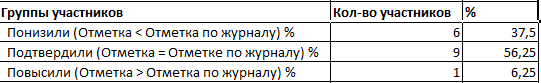 Таким образом, подтвердили текущие отметки 56% обучающихся.5 класс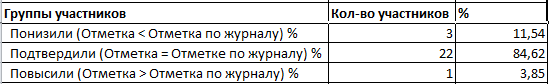 Таким образом, подтвердили текущие отметки 85% обучающихся.6 классТаким образом, подтвердили текущие отметки 56% обучающихся.7 классТаким образом, подтвердили текущие отметки 72% обучающихся.8 классТаким образом, подтвердили текущие отметки 88% обучающихся.ВПР по русскому языку      Содержательный анализ выполнения ВПР по русскому языку.      В работу были включены задания, проверяющие следующие виды компетенций:– лингвистическую компетенцию, то есть умение проводить элементарныйлингвистический анализ языковых явлений;– языковую компетенцию, то есть практическое владение русским языком, его словарём и грамматическим строем, соблюдение языковых норм;– коммуникативную компетенцию, то есть владение разными видами речевойдеятельности, умением воспринимать чужую речь и создавать собственныевысказывания.Основные учебно-методические комплекты, используемые в ОО для освоения образовательных программ основного общего образования по учебному предметуРезультаты ВПР показывают в целом высокий процент успешного владения речью, но существует проблема неумелого, неточного выражения своих мыслей. Неправильный выбор слова – одна из основных речевых ошибок при написании сочинения. Сравнительный анализ отметок по журналу и ВПР по русскому языку 4 класс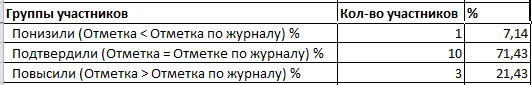 Таким образом, подтвердили годовую оценку 71% обучающихся.5 класс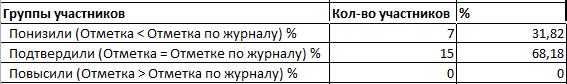 Таким образом, подтвердили годовую оценку 68% обучающихся.6 классТаким образом, подтвердили годовую оценку 68% обучающихся.7 классТаким образом, подтвердили годовую оценку 78% обучающихся.8 классТаким образом, подтвердили годовую оценку 72% обучающихся.Возникшие затруднения объясняются большим объемом орфографических, пунктуационных и грамматических правил, знание которых проверяется в ходе выполнения экзаменационной работы ВПР. С целью преодоления возникших трудностей рекомендуется больше внимания уделять формированию прочных орфографических и пунктуационных навыков. Большое значение имеет также выполнение работы над ошибками в письменных работах учащихся, выполняемых в течение года. Наиболее типичными орфографическими и пунктуационными ошибками выпускников 4-х классов по-прежнему остаются следующие: правописание проверяемых, непроверяемых, чередующихся безударных гласных в корне слова, постановка знаков препинания в предложении с однородными членами. Правописание корней с чередованием также вызывает затруднения, поскольку выбор гласной зависит от ряда причин. Кроме того, существует значительное количество слов, являющихся исключением из правил. С целью преодоления затруднений необходимо формирование прочных орфографических и пунктуационных навыков путем регулярного проведения различных видов письменных работ: контрольные диктанты, диктанты «Проверь себя», тестирования по изученным темам и в качестве повторения, особое внимание уделяя работе над допущенными ошибками с обязательным объяснением и обозначением орфограмм и пунктограмм. Анализ результатов выполнения ВПР по русскому языку дает основание утверждать, что обучающиеся в целом успешно справились с заданиями, проверяющими уровень предметных компетенций. Заместитель директора по УВР                               Карпова Т.Г.№ п/пВПРВсего участниковУчастников с ОВЗ«2»«2»«3»«3»«4»«4»«5»«5»№ п/пВПРВсего участниковУчастников с ОВЗчел.%чел.%чел.%чел.%ВПР по русскому языку140214643429214ВПР по математике1601685663116ВПР по окружающему миру16021385663100№ п/пВПРВсего участниковУчастников с ОВЗ«2»«2»«3»«3»«4»«4»«5»«5»№ п/пВПРВсего участниковУчастников с ОВЗчел.%чел.%чел.%чел.%ВПР по русскому языку2201521950000ВПР по математике2600023882814ВПР по биологии25000251000000ВПР по истории23014198331300№ п/пВПРВсего участниковУчастников с ОВЗ«2»«2»«3»«3»«4»«4»«5»«5»№ п/пВПРВсего участниковУчастников с ОВЗчел.%чел.%чел.%чел.%ВПР по русскому языку25000218441600ВПР по математике260312197631200ВПР по биологии2500023922800ВПР по обществознанию2302921910000№ п/пВПРВсего участниковУчастников с ОВЗ«2»«2»«3»«3»«4»«4»«5»«5»№ п/пВПРВсего участниковУчастников с ОВЗчел.%чел.%чел.%чел.%ВПР по русскому языку27000217862200ВПР по математике25014187252014ВПР по биологии14000141000000ВПР по обществознанию14021411792700ВПР по истории13018107721500ВПР по физике1101976432700ВПР по английскому языку14000117932100ВПР по немецкому языку902227780000№ п/пВПРВсего участниковУчастников с ОВЗ«2»«2»«3»«3»«4»«4»«5»«5»№ п/пВПРВсего участниковУчастников с ОВЗчел.%чел.%чел.%чел.%ВПР по русскому языку18000116173900ВПР по математике16000138131900ВПР по истории17000116563500ВПР по физике15032012800000№ п/пНаименование учебного предметаНазвание УМК1Математика 4 классБашмаков М.И., Нефёдова М.Г. Математика. В 2-х частях ООО Издательство Астрель"2Математика 5 классМатематика Мерзляк  А.Г, Полонский В.П., Якир М.С., Издательство «Вентана-Граф»3Математика 6 классМатематика Мерзляк  А.Г, Полонский В.П., Якир М.С., Издательство «Вентана-Граф»4Алгебра / Геометрия    7 классАлгебра Макарычев Ю.Н., Миндюк Н.Г., Нешков К.И. и др. / Под ред. Теляковского С.А. Алгебра, ОАО Издательство" Просвещение"Геометрия Атанасян Л.С., Бутузов В.Ф., Кадомцев С.Б. и др. Геометрия. 7-9 классы, ОАО Издательство" Просвещение"5Алгебра / Геометрия    8 классАлгебра Макарычев Ю.Н., Миндюк Н.Г., Нешков К.И, Феоктистов И.Е. Алгебра 8, ООО "ИОЦ Мнемозина"Геометрия Атанасян Л.С., Бутузов В.Ф., Кадомцев С.Б. и др. Геометрия. 7-9 классы, ОАО Издательство" Просвещение"Группы участниковКол-во участников%  Понизили (Отметка < Отметка по журналу) %936  Подтвердили (Отметка = Отметке по журналу) %1456  Повысили (Отметка > Отметка по журналу) %28Группы участниковКол-во участников%  Понизили (Отметка < Отметка по журналу) %520  Подтвердили (Отметка = Отметке по журналу) %1872  Повысили (Отметка > Отметка по журналу) %28Группы участниковКол-во участников%  Понизили (Отметка < Отметка по журналу) %212,5  Подтвердили (Отметка = Отметке по журналу) %1487,5  Повысили (Отметка > Отметка по журналу) %00№ п/пНаименование учебного предметаНазвание УМК1Русский язык 4 классЖелтовская Л.Я., Калинина О.Б. Русский язык. В 2-х частях, ООО Издательство Астрель"2Русский язык 5 классЛадыженская Т.А., Баранов М. Т., Тростенцова Л.А. и др. Русский язык. В 2-х частях, ОАО Издательство" Просвещение"3Русский язык 6 классБаранов М.Т., Ладыженская Т.А., Тростенцова Л.А.и др. Русский язык. В 2-х частях, ОАО Издательство" Просвещение"4Русский язык 7 классБаранов М.Т., Ладыженская Т.А., Тростенцова Л.А.и др. Русский язык, ОАО Издательство" Просвещение"5Русский язык 8 классТростенцова Л.А., Ладыженская Т.А., Дейкина А.Д. и др. Русский язык, ОАО Издательство" Просвещение"Группы участниковКол-во участников%  Понизили (Отметка < Отметка по журналу) %728  Подтвердили (Отметка = Отметке по журналу) %1768  Повысили (Отметка > Отметка по журналу) %14Группы участниковКол-во участников%  Понизили (Отметка < Отметка по журналу) %622,22  Подтвердили (Отметка = Отметке по журналу) %2177,78  Повысили (Отметка > Отметка по журналу) %00Группы участниковКол-во участников%  Понизили (Отметка < Отметка по журналу) %422,22  Подтвердили (Отметка = Отметке по журналу) %1372,22  Повысили (Отметка > Отметка по журналу) %15,56